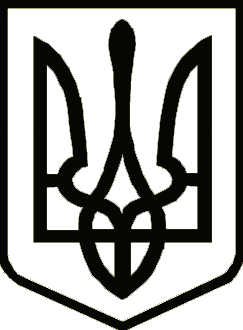                                                                      Україна	ПРОЄКТ	       НОСІВСЬКА  МІСЬКА РАДА
                 НОСІВСЬКОГО РАЙОНУ ЧЕРНІГІВСЬКОЇ ОБЛАСТІР І Ш Е Н Н Я(п’ятдесят дев’ята сесія сьомого скликання)11 жовтня  2019 року                      м. Носівка	          		  	№__/59/VІІПро  вилучення з користуванняземельної ділянки 	 Відповідно  до  статті 26  Закону  України  «Про  місцеве  самоврядування в Україні», статті 12, 141  Земельного Кодексу України та розглянувши заяву Зуб С.В., міська рада вирішила:Вилучити  з користування Зуб Світлани Василівни земельну  ділянку в розмірі , яка надавалась для ведення особистого селянського господарства  та закріплена за адресою: с. Володькова Дівиця вул. Мирна, 13. 	2.  Контроль за виконанням цього рішення покласти на постійну комісію міської ради з питань земельних  відносин та охорони навколишнього природного середовища. Міський голова								В. ІГНАТЧЕНКО